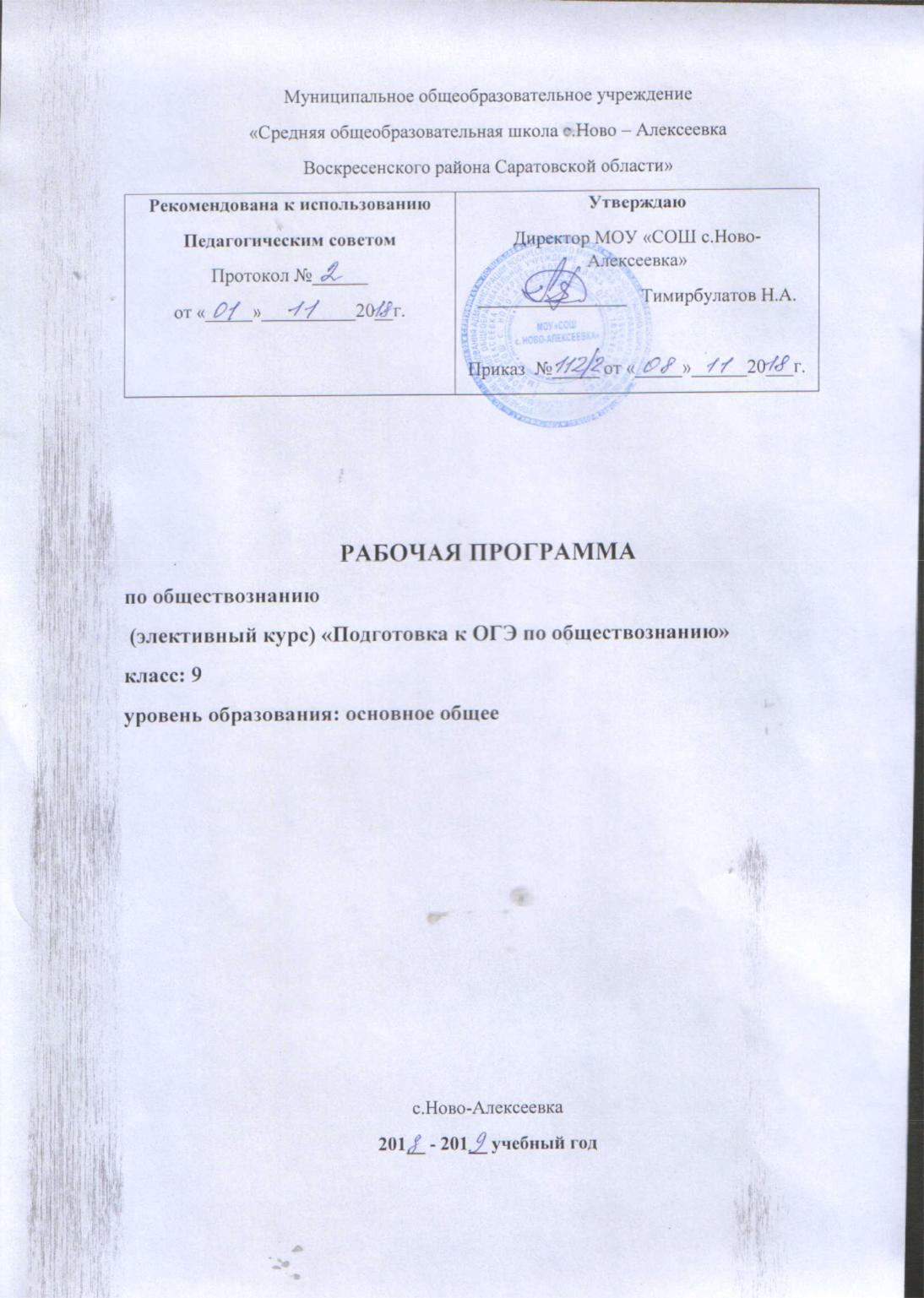 Планируемые результаты освоения учебного курса«Подготовка к ОГЭ по обществознанию»Требования к уровню подготовки выпускниковЗнать и понимать биосоциальную сущность человека основные этапы и факторы социализации личности место и роль человека в системе общественных отношений закономерности развития общества как сложной самоорганизующейся системы тенденции развития общества в целом как сложной динамичной системы, а также важнейших социальных институтов основные социальные институты и процессы необходимость регулирования общественных отношений, сущность социальных норм, механизмы правового регулирования особенности социально-гуманитарного познанияУметь характеризовать с научных позиций основные социальные объекты (факты, явления, процессы, институты), их место и значение в жизни общества как целостной системы анализировать актуальную информацию о социальных объектах, выявляя их общие черты и различия; устанавливать соответствия между существенными чертами и признаками изученных социальных явлений и обществоведческими терминами и понятиями объяснять внутренние и внешние связи (причинно-следственные и функциональные) изученных социальных объектов (включая взаимодействия человека и общества, общества и природы, общества и культуры, подсистем и структурных элементов социальной системы, социальных качеств человека) раскрывать на примерах изученные теоретические положения и понятия социально-экономических и гуманитарных наук осуществлять поиск социальной информации, представленной в различных знаковых системах (текст, схема, таблица, диаграмма, аудиовизуальный ряд); извлекать из неадаптированных оригинальных текстов (правовых, научно-популярных, публицистических и др.) знания по заданным темам; систематизировать, анализировать и обобщать неупорядоченную социальную информацию; различать в ней факты и мнения, аргументы и выводысравнивать социальные объекты, выявляя их общие черты и различия; устанавливать соответствия между существенными чертами и признаками социальных явлений и обществоведческими терминами, понятиями; сопоставлять различные научные подходы; различать в социальной информации факты и мнения, аргументы и выводы оценивать действия субъектов социальной жизни, включая личность, группы, организации, с точки зрения социальных норм, экономической рациональности формулировать на основе приобретенных обществоведческих знаний собственные суждения и аргументы по определенным проблемам подготавливать аннотацию, рецензию, реферат, творческую работу применять социально-экономические и гуманитарные знания в процессе решения познавательных задач по актуальным социальным проблемамИспользовать приобретенные знания и умения длясамостоятельного поиска социальной информации, необходимой для принятия собственных решений; критического восприятия информации, получаемой в межличностном общении и массовой коммуникации оценки общественных изменений с точки зрения демократических и гуманистических ценностей, лежащих в основе Конституции Российской Федерации решения практических проблем, возникающих в социальной деятельностиориентировки в актуальных общественных событиях, определения личной гражданской позиции предвидения возможных последствий определенных социальных действий ориентации в социальных и гуманитарных науках, их последующего изучения в учреждениях среднего и высшего профессионального образования оценки происходящих событий и поведения людей с точки зрения морали и праваСодержание учебного предмета«Подготовка к ОГЭ по обществознанию»Введение (2 ч.) Особенности ГИА по обществознанию в данном учебном годуОрганизация и методика подготовки к ГИА по обществознанию. Требования к ГИА по обществознанию. Знакомство с демоверсией по обществознанию Федерального института педагогических измерений 2018.  Кодификатор и спецификация ГИА по обществознанию – 2018.Тема 1.  Общество (4 ч.)	Общество- сложная, динамично развивающиеся система. Общество и природа. Общество и культура. Сферы жизни общества, их взаимосвязь. Общественные отношения. Социальные институты.	Ступени развития общества. Типология обществ. Социальные изменения. Прогресс и регресс. Глобальные проблемы человечества. Современный этап НТР.Тема 2.  Человек (4 ч.)	Человек как результат биологической и социокультурной эволюции. Сущность человеческого бытия. Потребности и способности человека. Степени развития способностей.    Многообразие видов деятельности человека. Общение, Труд, Игра, Учение, Творчество. 	Человек в системе социальных связей. Индивид, индивидуальность, личность. Социализация индивида. Социальная роль. Социальный статус человека. Свобода и    ответственность личности.Тема 3. Духовная сфера общества (2 ч.)	Формы и разновидности культуры. Искусство, его виды. Культура народная, элитарная, массовая. Основные направления искусства. СМИ.	Наука и образование.  Мораль. Религия. Особенности современной науки. Роль науки в условиях НТР. Образование и самообразование.	Основные ценности и нормы морали. Религия, ее роль в жизни общества. Мировые религии.Тема 4. Познание (3 ч.)	Познание мира. Формы познания. Виды и уровни познания. 	Многообразие форм человеческого знания. Самопознание.            Решение тестовых заданий первой части.Тема 5. Экономическая сфера общества (4 ч.)	Экономика: наука и хозяйство. Роль экономики в жизни общества. Факторы производства: земля, труд, капитал, предпринимательство. Издержки производства.	Экономические системы: традиционная, плановая, рыночная.	Многообразие рынков. Собственность и её формы. Национализация и приватизация собственности. Конкуренция. Спрос и предложение. Многообразие рынков.           Рыночные отношения. Роль государства в экономике. Экономический рост.  Государственный бюджет. Ценные бумаги. Деньги, их функции. Налоги, их виды и функции.  Рынок труда и безработица. Инфляция. Тема 6. Социальная сфера общества (3 ч.)	Социальная система. Социальные отношения. Социальные группы (касты, сословия, классы). Социальные роли. Социальная дифференциация. Социальные нормы и социальная ответственность. Отклоняющееся поведение личности. Социальный контроль. Социальное государство. Социальная политика государства.	Семья и брак как социальные институты. Психологический климат семьи. 	Социальный конфликт и пути его разрешения. Экстремизм. Компромисс. Толерантность. Межнациональные отношения. Национализм.Тема 7. Политическая сфера общества (4 ч.)	Политическая система. Структура политической системы; функции политической системы.	Признаки, функции и формы государства. Формы государства. Политическая идеология.  Гражданское общество и правовое государство. Признаки правового государства.	Политический плюрализм. Многопартийность. Партийная система РФ.	Структура политической власти в РФ. Государственный аппарат. Избирательные системы. Выборы, референдум. Человек в политической жизни.Тема 8. Правовая сфера общества (4 ч.)	Право, система права. Источники права. Понятие права. Нормы права. Отрасли права. Основные понятия и нормы государственного, административного, гражданского, трудового и уголовного права в Российской Федерации. 	Права человека. Правовые основы семьи и брака. Правовой статус ребенка. Международная защита прав человека в условиях мирного и военного времени	Конституция РФ.  Основы конституционного строя Российской Федерации. Структура высшей государственной власти в РФ. Федерация и ее субъекты. Правоохранительные органы. Местное самоуправление.	Правоотношения и правонарушения. Юридическая ответственность. Признаки и виды правонарушений. Проступок и преступление. Юридическая ответственность и ее виды. Тема 9. Решение заданий различных типов (2 ч.)      Основные типы заданий. Специфика заданий на сравнение, на классификацию. Задания на распределение позиций по группам и на установление соответствия. Задания на соотнесение понятий и определений; на конкретизацию. Решение задач с выбором ответа.Тема 10. Решение заданий второй части.        (1 ч.)Итоговое тестирование (1 ч.). Решение КИМов.Тематическое планирование«Подготовка к ОГЭ по обществознанию»Календарно – тематическое планированиек рабочей программе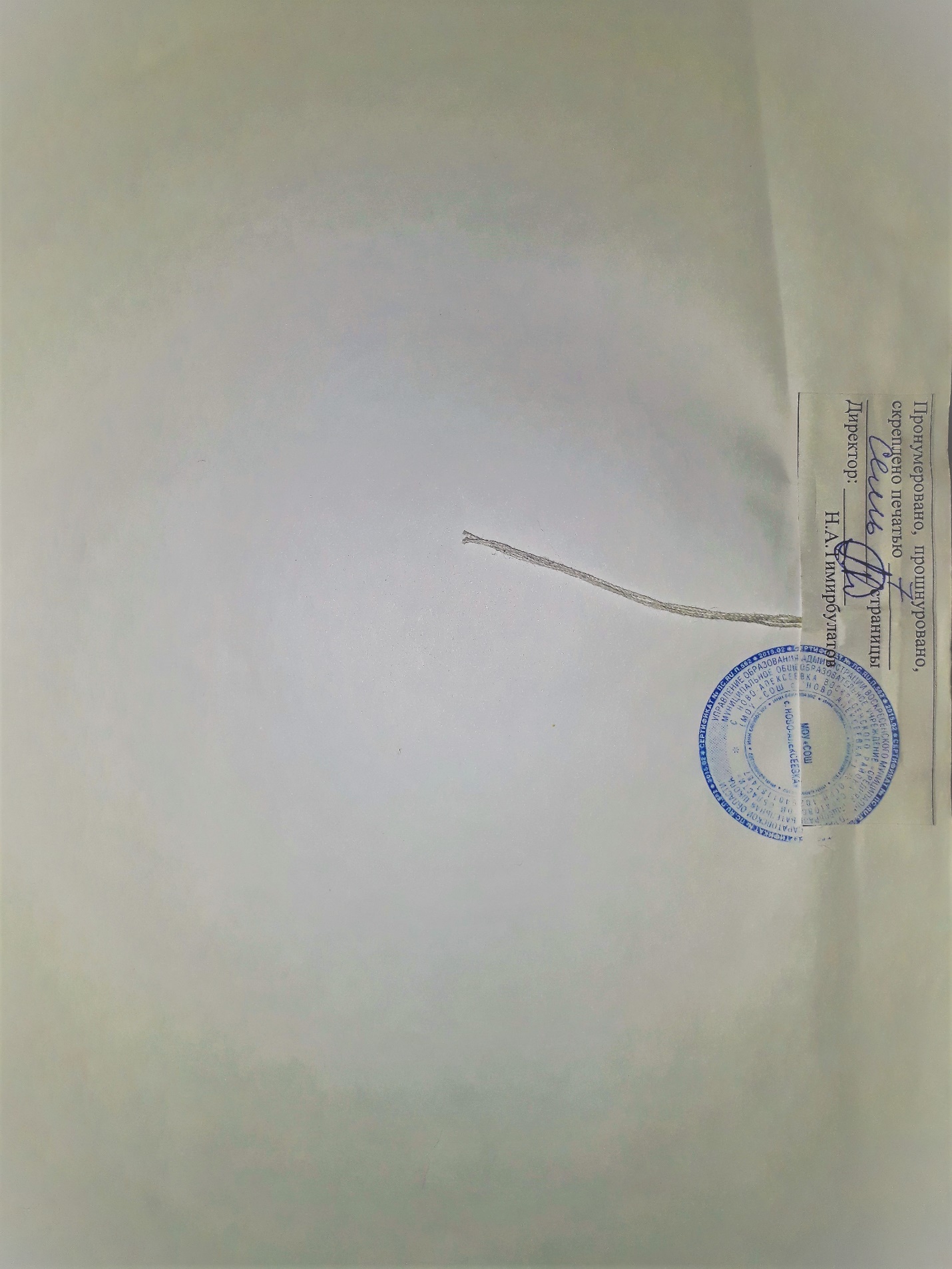 № п/пНаименование разделов и темКоличество часов1Введение 22Тема 1.  Общество 43Тема 2.  Человек 44Тема 3. Духовная сфера общества 25Тема 4. Познание 36Тема 5. Экономическая сфера общества 47Тема 6. Социальная сфера общества 38Тема 7. Политическая сфера общества 49Тема 8. Правовая сфера общества 410Тема 9. Решение заданий различных типов 211Тема 10. Решение заданий второй части.        112Итоговое тестирование 1№ п/пТема урокаДатаДатаКорректировкаКорректировка№ п/пТема урокапланфактпричинаспособ1Введение. Особенности ОГЭ по обществознанию в данном учебном году6.092Введение. Особенности ОГЭ по обществознанию в данном учебном году13.093Общество- сложная, динамично развивающиеся система.20.094Общество- сложная, динамично развивающиеся система.27.095Ступени развития общества. 4.106Ступени развития общества.11.107Человек как результат биологической и социокультурной эволюции18.108Человек как результат биологической и социокультурной эволюции25.109Многообразие видов деятельности человека.15.1110Человек в системе социальных связей.22.1111Формы и разновидности культуры. Искусство, его виды.29.1112Наука и образование. Мораль. Религия.6.1213Познание мира.13.1214Многообразие форм человеческого знания.20.1215Решение тестовых заданий первой части.27.1216Экономика: наука и хозяйство.16.0117Экономические системы23.0118Многообразие рынков. 30.0119Рыночные отношения.6.0220Социальная система.13.0221Семья и брак как социальные институты.20.0222Социальный конфликт и пути его разрешения.27.0223Политическая система.6.0324Признаки, функции и формы государства.13.0325Политический плюрализм.20.0326Структура политической власти в РФ.27.0327Право, система права. Источники права.3.0428Права человека. 10.0429Конституция РФ.17.0430Правоотношения и правонарушения. Юридическая ответственность.24.0431Тема 9. Решение заданий различных типов.31.0432Тема 9. Решение заданий различных типов8.0533Тема 10. Решение второй заданий части.15.0534Итоговое тестирование.22.05